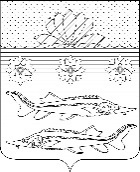 АДМИНИСТРАЦИЯ ГРИВЕНСКОГО СЕЛЬСКОГО ПОСЕЛЕНИЯ КАЛИНИНСКОГО РАЙОНАРАСПОРЯЖЕНИЕот 11.09.2015                                                                                                  № 90-рстаница  ГривенскаяОб утверждении графика  рейдовых  мероприятий	 В целях реализации Закона Краснодарского края от 21 июля                2008 года № 1539 – КЗ «О мерах по профилактике безнадзорности и правонарушений несовершеннолетних в Краснодарском крае» на территории Гривенского сельского поселения:	1.Утвердить график проведения рейдовых мероприятий на октябрь 2015 года согласно приложению.	2.Контроль за выполнением настоящего распоряжения оставляю за собой.	3.Распоряжение вступает в силу со дня его подписания.Глава Гривенского сельского поселенияКалининского района                                                                   Н.С. КостовскийЛИСТ СОГЛАСОВАНИЯпроекта  распоряжения администрации Гривенского сельского поселения Калининского района  от  11.09.2015  № 90-р«Об утверждении графика рейдовых мероприятий»Проект   подготовлен и внесен:Общим отделом администрации Гривенского сельского поселения Начальник отдела                                                                           Т.Н. ЮрьеваПроект согласован:Заместитель главы Гривенскогосельского поселения Калининского района                                А.П.Подгорный